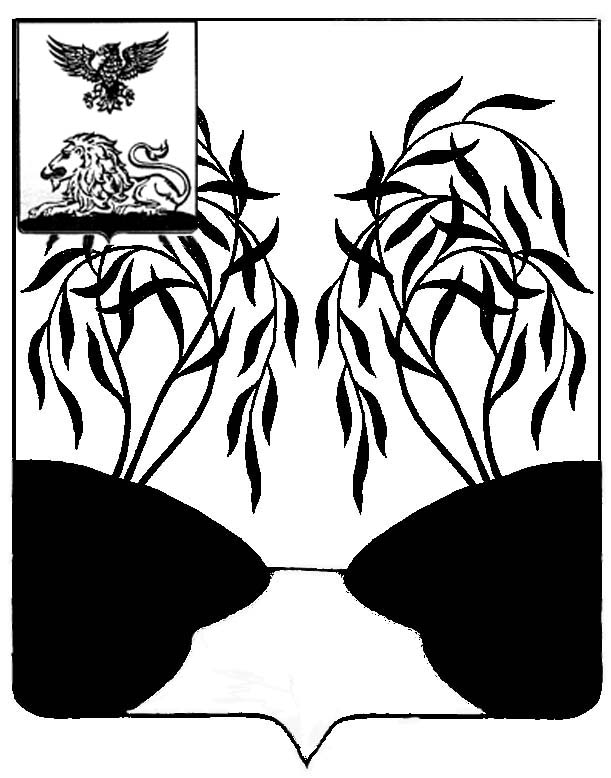 ПОСТАНОВЛЕНИЕАДМИНИСТРАЦИИ ГОРОДСКОГО ПОСЕЛЕНИЯ«ПОСЕЛОК ПРОЛЕТАРСКИЙ» Пролетарский«18» мая .                                                                                      № 21О внесении изменений в постановление администрации городского поселения «Поселок Пролетарский» от 20.03.2023г. №9 «Об утверждении перечня мест, на которые запрещается возвращать животных без владельцев на территории городского поселения «Поселок Пролетарский»В соответствии с Федеральными законами Российской Федерации от 27 декабря 2018 года № 498-ФЗ «Об ответственном обращении с животными и о внесении изменений в отдельные законодательные акты Российской Федерации›, от 06.10.2003 № 131-ФЗ «Об общих принципах организации местного самоуправления в Российской Федерации», Уставом городского поселения «Поселок Пролетарский», администрация городского поселения «Поселок Пролетарский»                                                            п о с т а н о в л я е т:1. Утвердить новый перечень мест, на которые запрещается возвращать животных без владельцев на территории городского поселения «Поселок Пролетарский» согласно приложению к настоящему постановлению.            2. Обнародовать настоящее постановление в порядке, предусмотренном Уставом городского поселения.          3. Настоящее постановление вступает в силу со дня его официального обнародования.          4. Контроль за исполнением настоящего постановления оставляю за собой.Глава администрациигородского поселения	«Поселок Пролетарский»			                                Т.А. ФедутенкоПриложение                                                                           УТВЕРЖДЕНпостановлением администрации городского поселения «Поселок Пролетарский»                                                                                                                                                от «18» мая 2023г.  № 21 Перечень мест, на которые запрещается возвращать животных без владельцев на территории городского поселения «Поселок Пролетарский» - территории общего пользования (в том числе площади, улицы, проезды, парки и другие территории, которыми беспрепятственно пользуется неограниченный круг лиц);- территории, прилегающие к многоквартирным домам;- детские игровые и детские спортивные площадки;-спортивные площадки для занятий активными видами спорта, площадки, предназначенные для спортивных игр на открытом воздухе;- кладбища и мемориальные зоны;- площадки для проведения массовых мероприятий;- территории детских, образовательных и лечебных учреждений;- территории, прилегающие к объектам культуры;-территории, прилегающие к организациям общественного питания, магазинам;- территория закрепленная за эксплуатационным локомотивным депо Белгород-Курский – структурное подразделение Юго-Восточной дирекции тяги – структурного подразделения Дирекции тяги – Филиала ОАО РЖД.    Глава администрациигородского поселения«Поселок Пролетарский»				                        Т.А. Федутенко